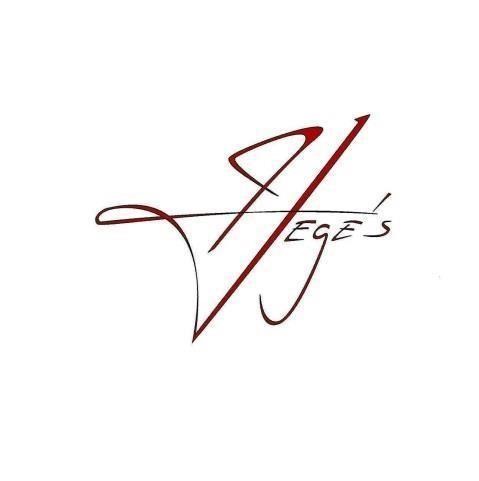 Customized Catering--On and Off Premise   Hege’s is a casual, welcoming French Bistro where you’ll experience the same gracious  hospitality as the coastal gentry of Kiawah and Seabrook Islands. No foams. No froths.   Just respect for the ingredients, the season, and time and talent in the kitchen. For classic   French and international cuisine in a casual, inviting atmosphere, visit Hege’s Restaurant.   Offering dinner six days a week, Hege’s menu features fresh seasonal products prepared with classical sauces.   In addition to the restaurant and bar, Hege’s has both private and semi-private dining rooms which provide the perfect setting for cocktail parties, rehearsal dinners, business functions, and  charity events. Extensive catering options are now available to assist you in planning your next   “House Party.”    We want customers to enjoy the luxurious experience in the comfort of their own homes.   Hege’s of Freshfields Village is known for our diverse menu options and impressive cuisine. We personalize your experience from menu design and planning to seamless execution.   Allow Hege’s to customize a unique catering menu for you and your guests, whether it be large or small, formal or casual, private or corporate, Hege’s will offer a convenient alternative to traditional cocktail parties, dinners or luncheons.   Rehearsal Dinners   •••   Wedding Receptions   •••   Cocktail Parties   •••   Special Events: Anniversaries, Holiday and Birthday Parties   •••   Corporate Parties   •••   Brunch   •••   In Home Catering   Hege’s offers pick-up or delivery platters already perfectly prepared for you and your guests or we can prepare a customized menu to fulfill your culinary desires.   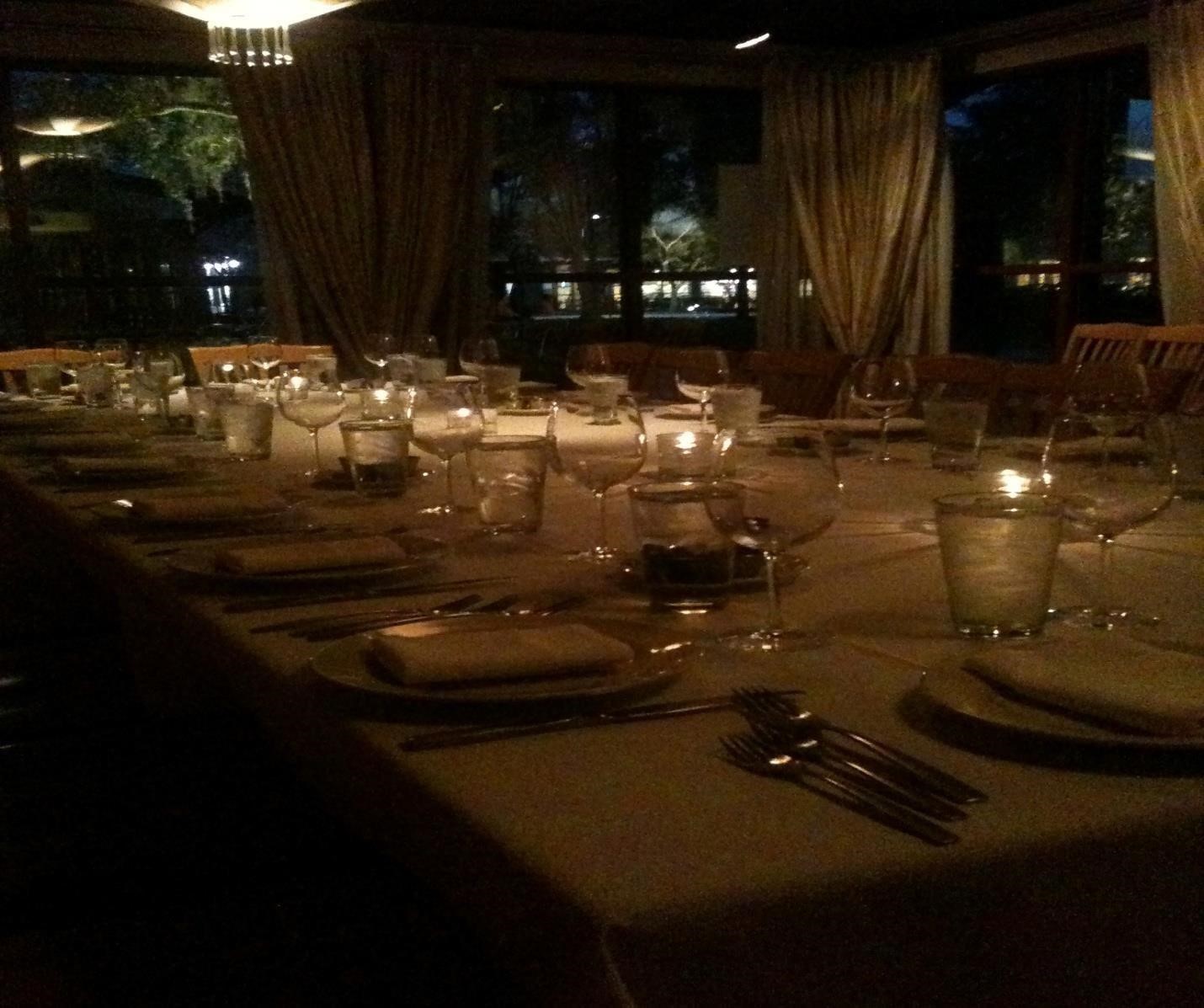 ROOMS AND ACCOMMODATIONS   Off-Premise Catering   We can accommodate up to 150 - 200 people for off-premise events, with a full service option and/or chef catered events. One of our chefs can come to your home to prepare the food as well as assist with party preparations.   Dining   In   The Bordeaux Room…   Accommodates up to 55 people for a sit-down dinner and up to one 100 people for a cocktail party or buffet   *A minimum number of people is required to reserve a private dining room   Semi-private Dining In The Rhone Room...   Accommodates up to 20 people for a sit-down dinner -Page 2-                                             HEGE’S STANDARD BUFFET$58.95/ PERSON   APPETIZERS    (SELECT ANY 6 CANAPES & HORS D’OVUERS pg 5)    *CAN BE DISPLAYED OR PASSED   PLATTERS OR DISPLAYS    (SELECT 2 pg 6)   *ADDITIONAL CHARGE FOR SHELLFISH/ RAWBAR OR SUSHI/ SASHIMI DISPLAYS    CARVING / ACTION STATION    (SELECT 1 from each pg 7)   ENTRES    (SELECT 2 pg 8)   SIDES    (SELECT 3 pg 9)    Desserts (optional)   ($ 6.00/ person pg 9)   	             -Page 3-   	   LOWCOUNTRY BUFFET $52.95/ PERSON APPETIZER BUFFET INCLUDED:   ANY 6 HORS D’OVUERS FROM AVAILABLE OPTIONS AS WELL AS PICKLED  SHRIMP SALAD WITH FRESH TOMATOES, ONIONS, and OKRA PIMENTO CHEESE WITH GRILLED PITAS    ENTREES (PICK 2)   PULLED PORK BARBEQUE   LOWCOUNTRY BOIL   ANDOUILLE SAUSAGE, SHRIMP, CORN ON THE COBB, RED POTATOES, AND OLD BAY  SEASONING   BARBEQUED CHICKEN   SHRIMP & GRITS   SAUTEED SHRIMP, “GEECHIE BOY” GRITS, AND CREAMY TASSO HAM GRAVY   BRAISED BEEF BRISKET OVER SOUTHERN STEWED TOMATOES   LOWCOUNTRY CRABCAKES   OVER CHEESEY GRITS WITH SHERRIED CRAB CREAM SAUCE   SIDES (PICK 3)   GREEN BEAN CASSEROLE RED  	CORN PUDDING  RICE   BRAISED TURNIPS & RUTABEGA HOPIN’ JOHNS   	SOUTHERN 	GREEN BEANS  STEWED OKRA & TOMATOES   	COLESLAW   COLLARD GREENS   	SWEET POTATO CASSEROLE  MAC & CHEESE   CHEESY GRITS  SQUASH CASSEROLE   	ROASTED RED POTATOES    HOUSE MADE CORNBREAD and SOFT ROLLS INCLUDED   DESSERT ($6.00/ PERSON)   KEY LIME PIE  BOURBON PECAN PIE BANANA PUDDING PEACH COBBLER   Page 4PASSED HORS D’OEUVERS   PETITE CRABCAKES WITH RED PEPPER COULIS OR CAJUN REMOULADE   GRILLED CHICKEN SATAYS WITH THAI  PEANUT DIPPING SAUCE   COUNTRY HAM & BRIE BISCUITS   ASSORTED MINI GRILLED CHEESE   SANDWICHES WITH SHRIMP, BRIE, and BASIL/PIMENTO CHEESE and BACON/ or BRAISED SHORTRIB and BOURSIN CHEESE   FILO CUPS WITH WILD MUSHROOM, GOAT CHEESE, and RED ONION JAM   TRADITIONAL SPANIKOPITA WITH WILTED   SPINACH, FETA CHEESE, CARAMELIZED ONION, and A PORT WINE REDUCTION   TUNA TARTAR SPOONS WITH SESAME, SOY  CHIVES, and WASABI AIOLI    CRISPY ASIAN SPRING ROLLS ~PORK,   CRAB, SHRIMP, NAPPA CABBAGE, and CARROTS WITH A SWEET CHILI DIPPING SAUCE   BRAISED SHORTRIB CROSTINI WITH   GORGONZOLA CHEESE and SABA?    ENDIVE TIPS WITH SHRIMP, CILANTRO, AVACADO, LIME and RED ONION SALAD    PETTITE TARTS OF ROASTED CORN &   RED PEPPER WITH CHIPOTLE AIOLI  ASIAN SUMMER ROLLS ~BIBB LETTUCE,   CARROTS, RED CABBAGE, SHITAKES, CILANTRO and  RICE NOODLES WITH A SWEET SOY DIPPING SAUCE   SESAME SEARED TUNA OVER CORIANDER   RICE CAKE WITH SEAWEED SALAD, SWEET CHILI, and WASABI AIOLI   CHICKEN FAJITA WRAPS ~GRILLED  CHICKEN, ROASTED BELL PEPPERS, CARMELIZED ONIONS, and CHIPOTLE AIOLI   EGGPLANT, TOMATO, and ZUCCHINI  TAPENADE WITH HERBED CROUTONS and  SHAVED PARMESEAN   ANTIPASTO SKEWERS WITH PROSCUITTO,   TOMATOES, MOZZERELLA, OLIVES, ROASTED RED  PEPPERS, and BASALMIC REDUCTION MARINATED  MELON OVER CRISPY   PROSCUITTO WITH FRESH MINT, HONEY and SABA    CRISPY DUCK CONFIT WONTONS WITH   ORANGE MARMALADE DIPPING SAUCE  SEARED FILET MIGNON WITH MUSHROOM DUXELLE, HORSERADISH CREAM, and HERB CROUTON   PROSCUITTO WRAPPED PRAWNS WITH   BASIL and WHOLE GRAIN DIJONAISE   PETTITE QUICHE LORRAINE WITH  APPLEWOOD BACON LARDONS and GRUYERE     CRISPY POPCORN SHRIMP &  CALAMARI BASKETS WITH REMOULADE and   COCKTAIL DIPPING SAUCES    SMOKED SALMON CANAPES WITH   TOASTED PUMPERNICKLE, WHOLE GRAIN DIJONAISE and FRESH LEMON    BACON-WRAPPED SCALLOPS  -Page 5-   DISPLAY PLATTERS  TRADITIONAL CRUDITE                ~ASSORTED RAW SEASONAL VEGETABLES WITH GREEN GODESS and STRAWBERRY YOGURT WITH      HONEY SAUCES   OYSTER and SHELLFISH RAWBAR (ADDITIONAL $14 PER PERSON)               ~BLUE POINT OYSTERS ON THE HALF SHELL, JUMBO SHRIMP COCKTAIL,CALAMARI SALAD,  MIGONETTE,  and COCKTAIL SAUCES    SMOKED SALMON DISPLAY               ~CAPERS, RED ONIONS, EGG WHITES, EGG YOLKS, PUMPERNICKLE TOAST POINTS, DIJONAISE, and HONEY  SCALLION CREAM CHEESE  * OPITIONAL SUBSTITUTION OF A WHOLE POACHED SALMON FOR SMOKED    MARINATED CREMINI MUSHROOMS             ~SHERRY VINEGAR, SHAVED PARMESEAN, and HERBS   GRILLED VEGETABLE DISPLAY            ~ASSORTED GRILLED and ROASTED SEASONAL VEGETABLES  SUSHI & SASHIMI DISPLAY               ~ASSORTED VARIETY OF SUSHI & SASHIMI ACCOMPANIED BY SOY SUACE, WASABI, PICKLED GINGER,   SEAWEED SALAD, and CHOPSTICKS   ARTISAN CHEESE SELECTION             ~ASSORTED ARTISANAL CHEESES DISPLAYED WITH CANDIED PECANS, GRAPES, and CARR’S CRACKERS   SEASONAL FRUIT DISPLAY          ~WITH STRAWBERRY HONEY YOGURT DIPPING SAUCE   TOMATO MOZZERELLA SALAD          ~HOUSEMADE MOZZERALLA, OLIVE OIL, BASALMIC and FRESH BASIL  ROASTED RED PEPPER HUMUS           ~WITH GRILLED PITA POINTS   UPSCALE SALAD BAR (TO INCLUDE BUT NOT LIMITED TO):         ~ASSORTED SALAD GREENS, PUMPERNICKLE CROUTONS, BOILED EGGS, SARDINES, SUNFLOWER SEEDS, ASSORTED RAW VEGETABLES, ASSORTED ROASTED VEGETABLES, SHAVED PARMESEAN, BLEU CHEESE CRUMBLES, SHREDDED SHARP CHEDDAR, LUMP CRAB MEAT, DICED HAM, POACHED POPCORN SHRIMP, RANCH, HOUSE VINAIGRETTE, and BLEU CHEESE DRESSINGS       JUMBO SHRIMP COCKTAIL  ~POACHED JUMBO SHRIMP, HOUSEMADE COCKTAIL, AND FRESH LEMON    -Page 6-   CHEF ATTENDED CARVING & ACTION STATIONS    MASHED POTATO MARTINI BAR   (WHIPPED POTATOES SERVED IN A MARTINI GLASS WITH ACCOMPANIMENTS INCLUDING BUT NOT LIMTED TO):    *(ALSO MAY BE SUBSTITUED FOR MAC & CHEESE WITH THE SAME ACCOMPANIMENTS)     ~SHARP CHEDDAR CHEESE, BACON, SCALLONS, and SOUR CREAM    LIVE PASTA STATION   PENNE & FARFALLE PASTAS MARINARA SAUCE, ALFREDO SAUCE, GRILLED CHICKEN, SHRIMP, CRAB MEAT, SAUSAGE, TOMATOES, MUSHROOMS, CARAMELIZED ONIONS, BASIL,OLIVES, ROASTED GARLIC, and PARMESEAN CHEESE    CARVING STATION OPTIONS   (ALL CARVING STATIONS TO INCLUDE SOFT ROLLS and HOUSEMADE CORNBREAD)   Filet Mignon WITH HORSERADISH SAUCE and RED WINE JUS VIRGINIA BAKED HAM WITH APPLE CIDER GLAZE and DIJON MUSTARD PRIME RIB WITH HORSERADISH SAUCE and AU JUS HERB ROASTED LEG OF LAMB WITH ROSEMARY THYME JUS and MINT GREMOLATA STEAMSHIP ROUND (AVAILABLE FOR LARGER GROUPS) GARLIC RUBBED PORK LOIN WITH PORK JUS and CRANBERRY PECAN CHUTNEY -Page 7-ENTRÉE BUFFET OPTIONS   (PICK ONE OF EACH)   SEAFOOD   CRABMEAT STUFFED FLOUNDER     WITH TOMATO BUTTER     BLACKENED MAHI-MAHI   WITH CHEESE GRITS     SEAFOOD NEWBERG   WITH RICE PILAF     SHRIMP SCAMPI   WITH LINGUINI PASTA     LOBSTER RAVIOLI    WITH BURRE BLANC SAUCE     SHRIMP & GRITS     SEAFOOD PAELLA   WITH CHICKEN, SHRIMP, CALAMARI, and ANDOUIILLE OVER SAFFRON RICE *(ADD LOBSTER FOR AN ADDITIONAL CHARGE)    Page 8 MEAT   BRAISED SHORT RIBS    WITH WILD MUSHROOM GRITS and BRAISING JUS   BRAISED BEEF BRISKET    SWEET STEWED TOMATOES   PORK PICATTA    WITH CAVITAPI PASTA and LEMON CAPER SAUCE    ROAST TOP ROUND OF BEEF   WITH PARMESAN POLLENTA and MUSHROOM JUS   CHICKEN COQ AU VIN   WITH PEARL ONIONS and MUSHROOMS   CHICKEN SALTIMBOCCA   WITH VIRGINIA HAM and GRUYERE CHEESE   CHICKEN MARSALA   WITH PENNE PASTA and MARSALA SAUCE   BEEF & PORK BOLOGNESE   WITH BOWTIE PASTA and GARLIC BREAD   PULLED PORK BBQ  with soft rolls and assorted sauces   BUFFET SIDE ITEM OPTIONS   (PICK THREE CHOICES)   POTATO CASSEROLE SQUASH CASSEROLE TRADITIONAL VEGETABLE MEDELEY (BROCCOLI, CALIFLOWER, and CARROTS) ROASTED RED BLISS POTATOES SCALLOPED POTATOES GARLIC MASHED RUSSET POTATOES RICE PILAF GREEN BEAN ALMONDINE GRILLED ASPARAGUS ROASTED ROOT VEGETABLES (TURNIPS, RUTEBEGA, AND BRUSSEL SPROUTS) SWEET SOUTHERN MAC & CHEESE STEWED TOMATOES WITH OKRA and ONIONS HOUSE MADE COLESLAW TOMATO and CUCUMBER SALAD BOWTIE PASTA SALAD (GERMAN, SOUTHERN, OR MEDITERAINIAN STYLE) CANDIED BABY CARROTS FRESH BABY GREEN SALAD WITH ASSORTED ACCOMPANIMENTS       COLLARD GREENS RED RICE Page 9     DESSERT (PICK 2) (ADDITIONAL CHARGE $6.00/ PERSON) KEY LIME PIE   WITH RASPBERRY COULIE, CRÈME ANGLAISE, and FRESH SEASONAL BERRIES   WARM CHOCOLATE MOLTEN CAKE   PEANUT BUTTER GANACHE, CHOCOLATE SAUCE, RAPSBERRIES,  and VANILLA BEAN ICE CREAM   BOURBON PECAN PIE   WITH HOUSE MADE CARAMEL SAUCE AND WHIPPED CREAM   SEASONAL BREAD PUDDING   SERVED WITH RUM SAUCE AND VANILLA BEAN ICE CREAM   Page 10 HEGE’S PLATED DINNER PARTIES $62.00/ PERSON(HOSTED IN THE RHONE OR BOURDEAUX ROOMS)(RENTAL FEE MAY APPLY)   *OPTIONAL APPETIZER COURSE AVAILABLE FOR $14.95/PERSON BASED ON MENU,   SEASONABILITY, and CHEF/ CLIENT SELECTIONS      1ST COURSE (PICK 2)   CHARLESTON SHE CRAB SOUP  WITH SHERRY and LUMP CRABMEAT SOUP DU JOUR BETTY HEGE’S HOUSE SALAD TRADITIONAL CAESAR SALAD SEASONAL BABY GREEN SALAD   2ND COURSE (PICK 3)   BACON-WRAPPED 8oz. FILET MIGNON    WITH GARLIC WHIPPED POTATOES, GRILLED ASPARAGUS,  DANISH BLEU CHEESE, and RED WINE JUS   HERB ROASTED AUSTRALIAN RACK OF LAMB   WITH ROASTED RED POTATOES, CARAMELIZED ONIONS, HARICOT VERT, CREMINI MUSHROOMS, and ROSEMARY THYME AU JUS   GRILLED PRESTIGE FARMS CHICKEN BREAST    WITH AROMATIC JASMINE RICE, GARLIC BROCCOLINI, and CHICKEN HERB JUS   CIDER BRINED 10oz. BONE-IN PORK CHOPS   WITH SWEET POTATO PUREE, PECAN BUTTERED GREEN BEANS, CHARRED APPLES,  and APPLE CIDER GASTRIQUE   LOBSTER RAVIOLIS   SERVED WITH ½ COLD WATER LOBSTER TAIL, GRILLED SHRIMP, ROASTED VEGETABLES,  and BEURRE BLANC SAUCE   PAN SEARED LOCAL GROUPER    ROASTED FINGERLING POTATOES, MELTED LEEKS, HARICOT VERT, LUMP CRABMEAT,  and LOBSTER CREAM SAUCE   GRILLED MAHI-MAHI    WITH RICE PILAF, GARLIC BROCOLINI, PRESERVED LEMONS, LEMON THYME BUTTER,  and BASALMIC REDUCTION   OVEN ROASTED CHILEAN SEA BASS   SEE CHEF FOR SEASONAL PLATE SETUP and ACCOMPANIMENTS   PAN-SEARED ALASKAN HALIBUT    (AVAILABLE APRIL – NOVEMBER ONLY)   WITH WHITE BEAN CASSOLLE, WILTED SPINACH, CRISPY COUNTRY HAM, and “HOLY SMOKE”   INFUSED OLIVE OIL     -Page 11  Courtyard Party Space  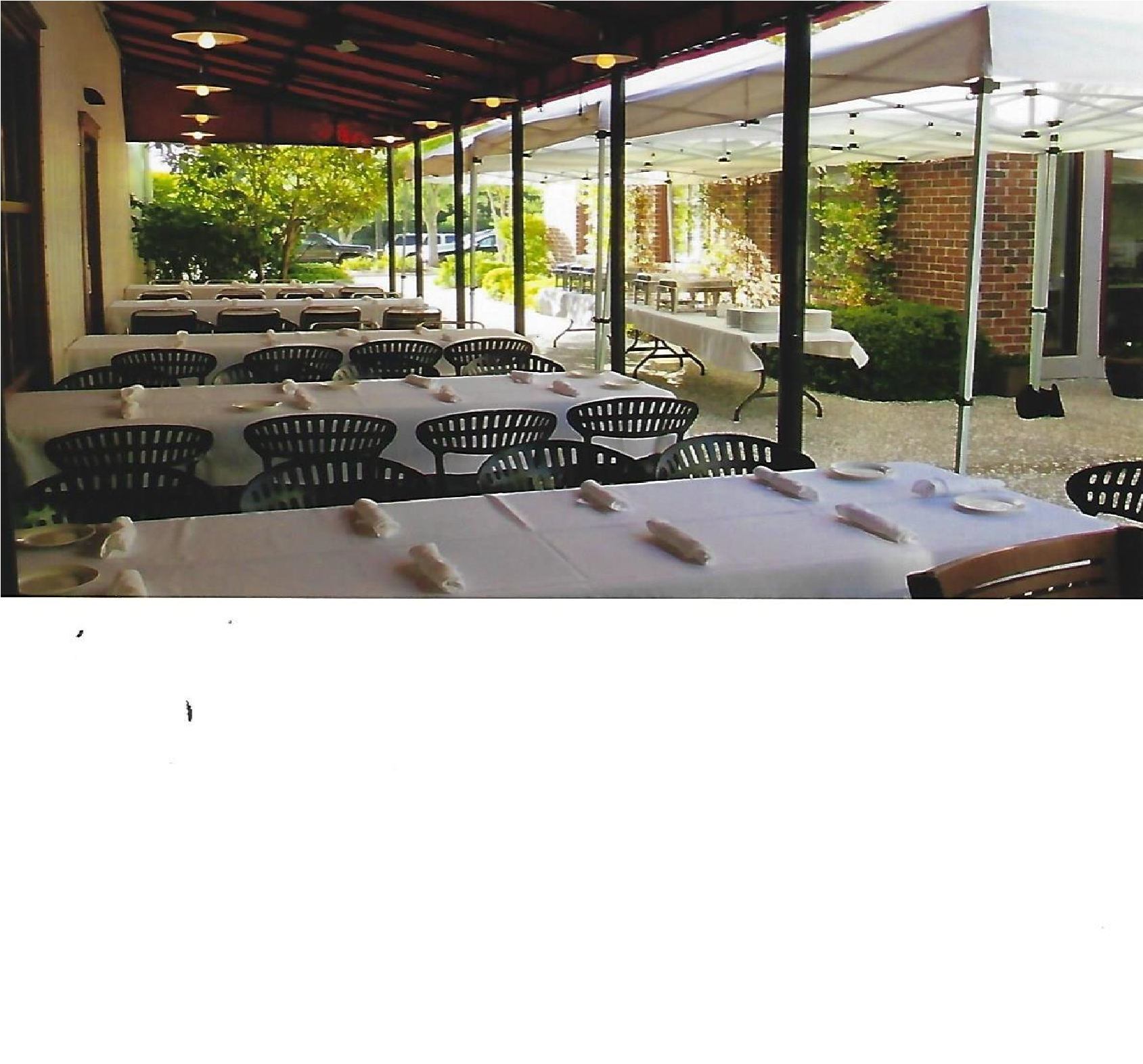 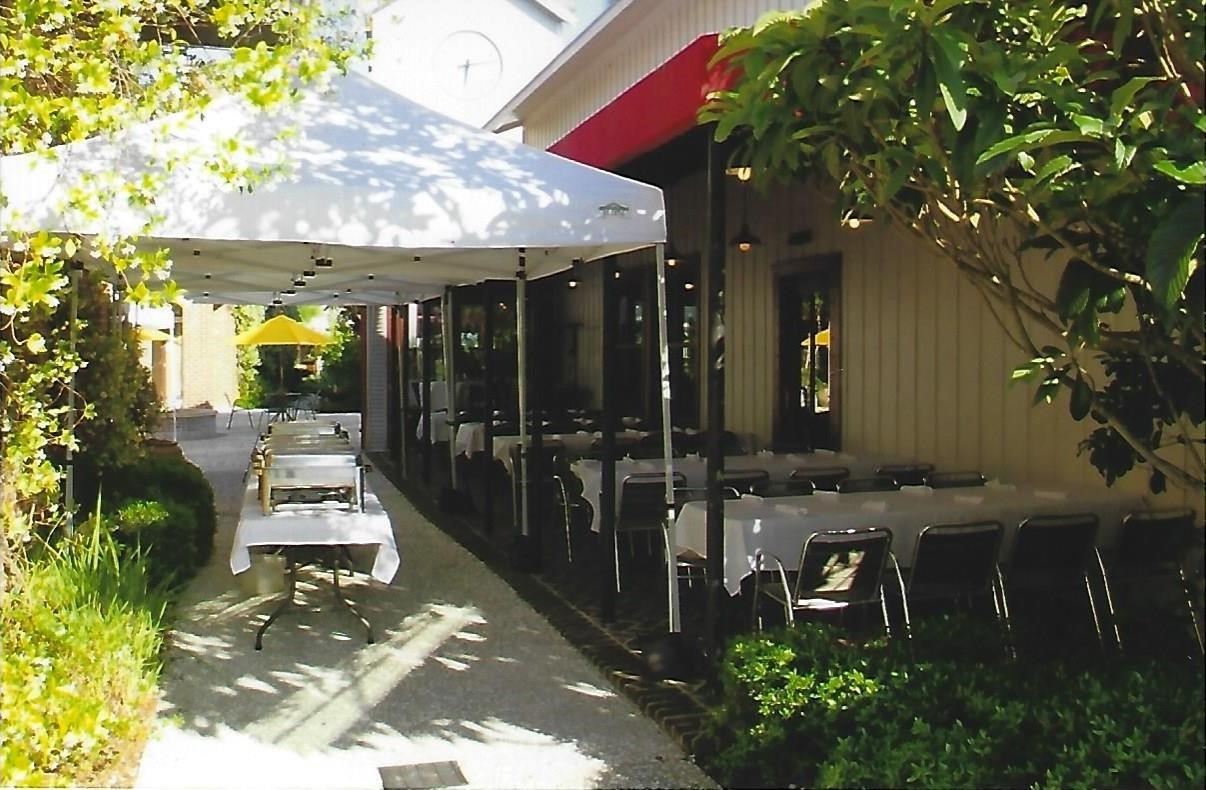 